Raspored sati za školsku godinu 2023/24.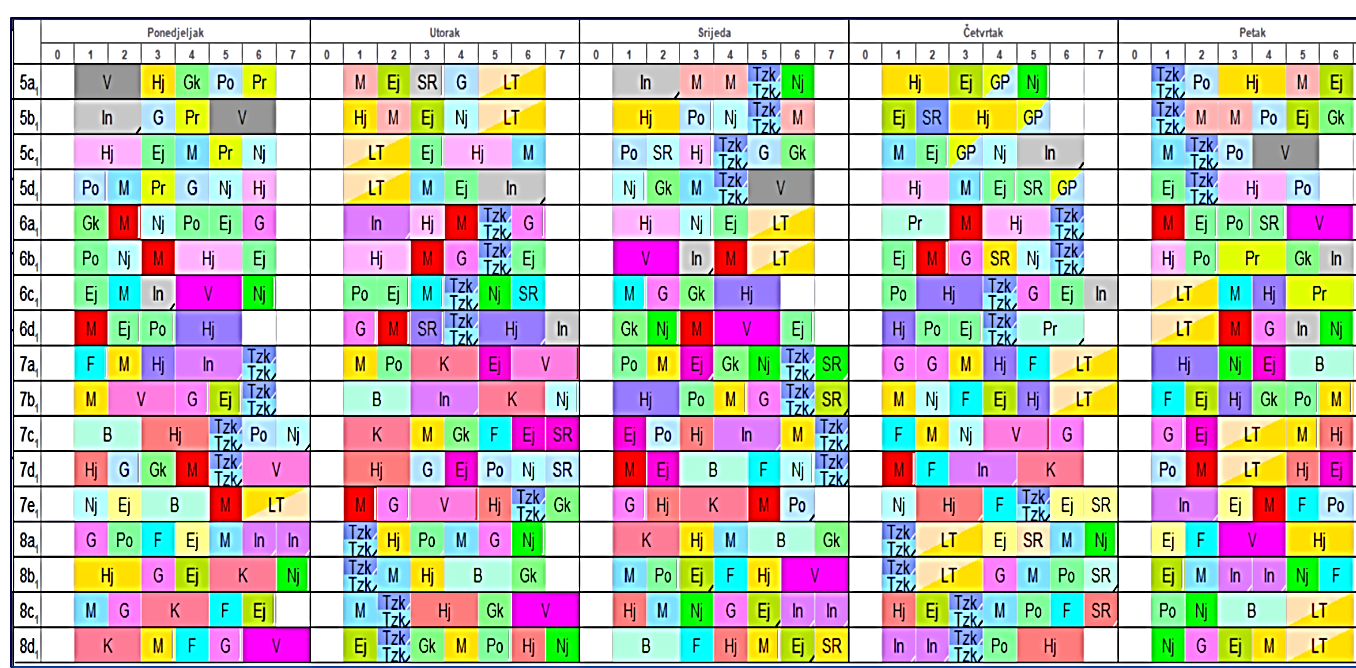 